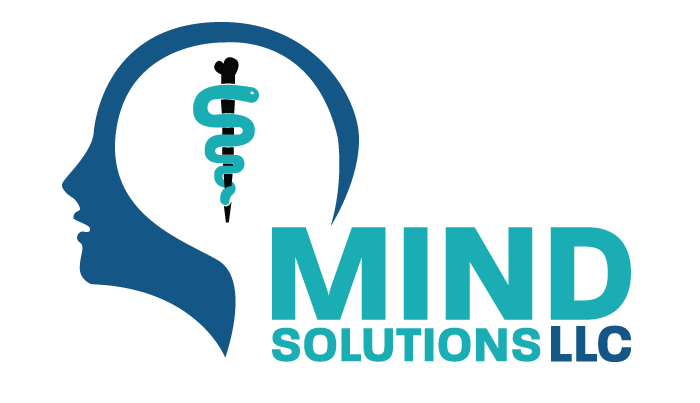 MINDSOLUTIONS.LLC Persona de contacto: 		Teléfono: 	_AUTORIZACIÓN PARA DEVULGACIÓN DE INFORMACIÓNNombre del Cliente	Número de Seguro Social	Fecha de nacimiento	ID del cliente Yo doy permiso al Centro de Salud Mental de Aurora por compartir información entre:Adams County DHS		Arapahoe County DHS		Denver County DHS 7401 N. Broadway		1690 W. Littleton Blvd.		1200 Federal Blvd.Denver, CO 80221	Littleton, CO 80120	Denver, CO 80204T: 303-412-8112	T. 303.636.1130	T: 720.944.2960Aurora Public Schools		Cherry Creek Schools		Developmental Pathways 1085 S. Peoria Street		4700 S. Yosemite St.		11111 E. Mississippi Ave.Aurora, CO 80011	Greenwood Village, CO 80111	Aurora, CO 80012T: 303-344-8060	T: 303.773.1184	T: 303.360.6600 F:303.341.0382Children’s Hospital Colorado		ARC of Aurora		Denver Public Schools 13123 E. 16th Ave.		1342 S. Chambers Rd.		900 Grant St.Aurora, CO 80045	Aurora, CO 80017	Denver, CO 80203T: 720-777-1234	T: 720.213.1420	T:720.423.3200F: 720.213.1423Médico Primari	Stride ClinicFechas incluye:  ☒ Todas las fechas de servicio	OR	De: 	hasta  	La razón por esta forma es: CONTINUIDAD DE LOS SERVICIOSYO ENTIENDO que esta posible que la información por divulgación incluye información sobre alcoholismo y abuso de drogas y alcohol; y que esta información está protegida por la ley federal [42 CFR Part 2]. Esta posible que él información que esta divulgado puede incluye información psiquiatra e información sobre condiciones de HIV/AIDS.YO ENTIENDO que la información que esta divulgado en esta autorización puede ser re-divulgado por el recipiente y no puede ser protegido por el Regulación Intimidad Federal [45 CFR Part 164].YO ENTIENDO que yo puedo revocar esta autorización en cualquier tiempo cuando yo doy nota escrito al Centro, con la excepción que el Centro ya tenía acción en esta forma. Esta autorización expirará en 	(fecha), o, si esta blanca, uno año de la fecha de mi firma. Yo le suelto el Centro de toda obligación por la divulgación de esta información.YO ENTIENDO que tratamiento, pago, matriculación o elegibilidad por beneficios no son condicional en su firma en esta autorización.Iniciales de cliente o Representativo Legal,                                  AUTORIZACIÓN PARA DEVULGACIÓN DE INFORMACIÓNNOTICIA AL RECIPIENTE DEL INFORMACIÓNEsta información ha divulgado por usted de los registros que está protegido por las reglas federales de confidencialidad [42CFR Part 2 and 45 CFR Part 164]. Las reglas federales se prohíban a hacer más divulgaciones de esta información a menos que hay divulgación lo que esta permite expresamente por concento escrito de la persona que tiene pertenece o en otro modo permitido a 42 CFR Part 2 o 45 CFR Part 164. Una autorización general por la divulgación para información medical u otra información no está suficiente para este propósito. Las reglas federales restricta cada usa de la información por la causa de una investigación criminal o para procese algún paciente con abusos de alcohol o drogas.Firma del Cliente o Representativo Legal	FechaPor favor, impresión el nombre del Representativo Legal	Número de teléfonoSi estas un Representativo Legal, por favor escoja uno:Padre del menor/ Guardián/ Custodio /CASA/ GAL/ MDPOA/ Representativo Personal (Executor del Estado)Una copia o facsímile de este Autorización esta valido como el original.Nombre del ClienteNúmero de Seguro SocialFecha de nacimientoID del cliente